О реорганизации Муниципального бюджетного дошкольного образовательного учреждения «Малокармалинский детский сад «Родничок» Ибресинского района Чувашской Республики в форме присоединения к Муниципальному бюджетному общеобразовательному учреждению «Малокармалинская средняя общеобразовательная школа имени М.Е. Евсевьева» Ибресинского района Чувашской РеспубликиВ соответствии со ст.ст. 9 и 22 Федерального Закона от 29.12.2012г. №273-ФЗ «Об образовании в Российской Федерации», ст.9 Закона Чувашской Республики от 23.07.2013г. №50 «Об образовании в Чувашской Республике», на основании положительного заключения Муниципальной комиссии по оценке последствий принятия решения о реорганизации или ликвидации муниципальных образовательных учреждений (организаций) Ибресинского района и подготовки ею заключений, созданной постановлением администрации Ибресинского района Чувашской Республики № 467 от 17.08.2017 г., Устава Ибресинского района, администрация Ибресинского района постановляет:1. Реорганизовать Муниципальное бюджетное дошкольное образовательное учреждение «Малокармалинский детский сад «Родничок» Ибресинского района Чувашской Республики в форме присоединения к Муниципальному бюджетному общеобразовательному учреждению «Малокармалинская средняя общеобразовательная школа имени М.Е. Евсевьева» Ибресинского района Чувашской Республики.2. Установить, что Муниципальное бюджетное общеобразовательное учреждение «Малокармалинская средняя общеобразовательная школа имени М.Е. Евсевьева» Ибресинского района Чувашской Республики является правопреемником всех прав и обязанностей Муниципального бюджетного дошкольного образовательного учреждения «Малокармалинский детский сад «Родничок» Ибресинского района Чувашской Республики.3. Отделу образования администрации Ибресинского района Чувашской Республики:- провести инвентаризацию имущества, обязательств, документов по личному составу и бухгалтерскому учету Муниципального бюджетного дошкольного образовательного учреждения «Малокармалинский детский сад «Родничок» Ибресинского района Чувашской Республики для передачи Муниципальному бюджетному общеобразовательному учреждению «Малокармалинская средняя общеобразовательная школа имени М.Е. Евсевьева» Ибресинского района Чувашской Республики;- уведомить заведующего Муниципального бюджетного дошкольного образовательного учреждения «Малокармалинский детский сад «Родничок» Ибресинского района Чувашской Республики о сокращении должности «Заведующий».4. Заведующему Муниципального бюджетного дошкольного образователь-ного учреждения «Малокармалинский детский сад «Родничок» Ибресинского района Чувашской Республики уведомить работников о предстоящей реорганизации и сокращении штатов.5. Директору Муниципального бюджетного общеобразовательного учреж-дения «Малокармалинская средняя общеобразовательная школа имени М.Е. Евсевьева» Ибресинского района Чувашской Республики провести организационно-правовые действия в соответствии с действующим законодательством:- в десятидневный срок разработать новую структуру и штатное расписание Муниципального бюджетного общеобразовательного учреждения «Малокармалинская средняя общеобразовательная школа имени М.Е. Евсевьева» Ибресинского района Чувашской Республики;- уведомить работников о предстоящей реорганизации и изменении штатного расписания учреждения;- опубликовать сообщение о реорганизации Муниципального бюджетного дошкольного образовательного учреждения «Малокармалинский детский сад «Родничок» Ибресинского района Чувашской Республики в форме присоединения к Муниципальному бюджетному общеобразовательному учреждению «Малокармалинская средняя общеобразовательная школа имени М.Е. Евсевьева» Ибресинского района Чувашской Республики в журнале «Вестник государственной регистрации»;- обеспечить государственную регистрацию Устава Муниципального бюджетного общеобразовательного учреждения «Малокармалинская средняя общеобразовательная школа имени М.Е. Евсевьева» Ибресинского района Чувашской Республики; - переоформить лицензию на осуществление образовательной деятельности, дополнив в уровень общего образования «Дошкольное образование», в установленном законодательством порядке;- осуществить иные мероприятия, предусмотренные Гражданским кодексом и другими законодательными актами Российской Федерации и Чувашской Республики, по реорганизации учреждения;- завершить процедуру реорганизации Муниципального бюджетного дошкольного образовательного учреждения «Малокармалинский детский сад «Родничок» Ибресинского района Чувашской Республики в форме присоединения к Муниципальному бюджетному общеобразовательному учреждению «Малокармалинская средняя общеобразовательная школа имени М.Е. Евсевьева» Ибресинского района Чувашской Республики до 06 июня 2019 года.6. Контроль за исполнением настоящего постановления возложить на заместителя главы администрации района - начальника отдела образования Н.А.Федорову. 7. Настоящее постановление вступает в силу после его официального опубликования. Глава администрацииИбресинского района                                                               С.В.Горбунов        Исп. Никифорова Ф.В.тел. 8(83538) 2-19-99ЧĂВАШ РЕСПУБЛИКИ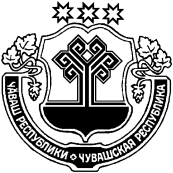 ЧУВАШСКАЯ РЕСПУБЛИКАЙĚПРЕÇ РАЙОНĚН АДМИНИСТРАЦИЙĚЙЫШĂНУ             05.04.2019    159 № Йěпреç поселокěАДМИНИСТРАЦИЯИБРЕСИНСКОГО РАЙОНАПОСТАНОВЛЕНИЕ             05.04.2019     № 159поселок Ибреси